Chargement du FALCON Connecter le Falcon au PC avec le port USB Sur le FALCON, sélectionner Communication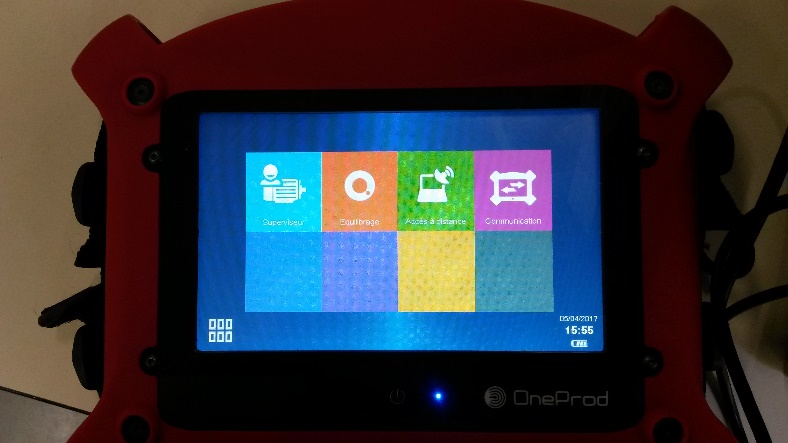  L’écran suivant s’affiche :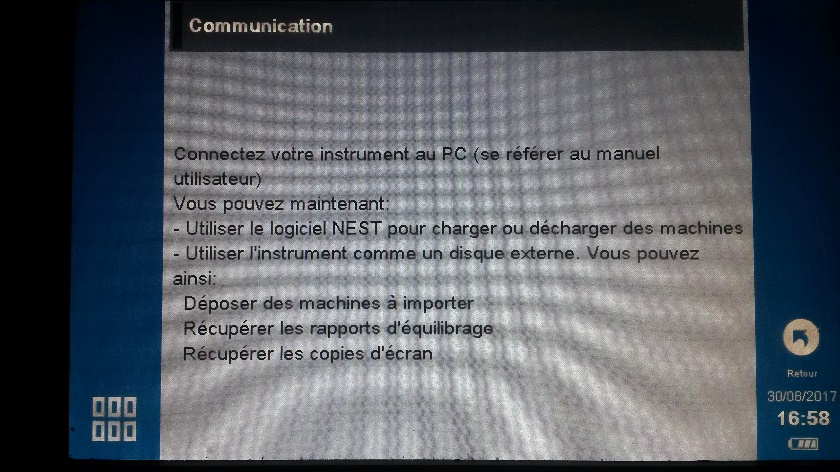  Dans le logiciel NEST, sélectionner l’équipement puis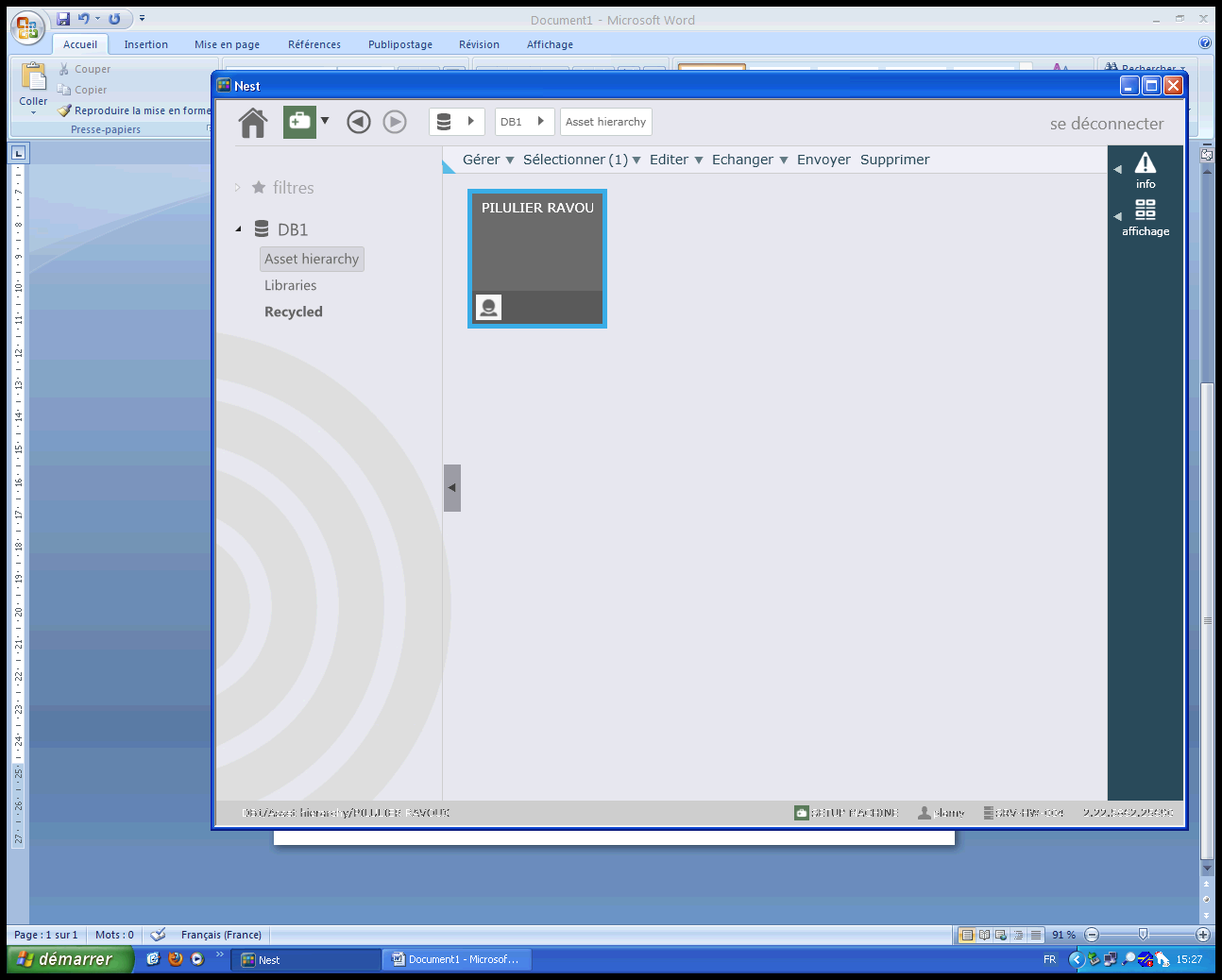 Réalisation des mesures. Placer le capteur sur l’équipement aux endroits prévus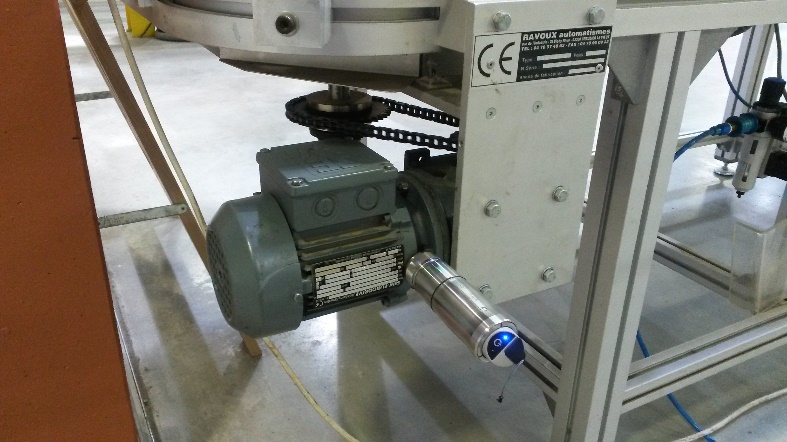  Appuyer 3 secondes sur le capteur sans fil et attendre que la diode bleue s’allume et clignote (rouge éteinte)  Sur le FALCON, sélectionner Superviseur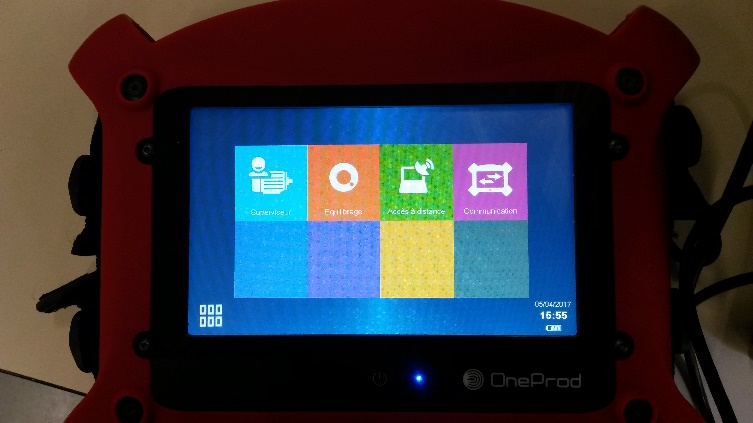  Sélectionner l’équipement à surveiller puis appuyer sur OK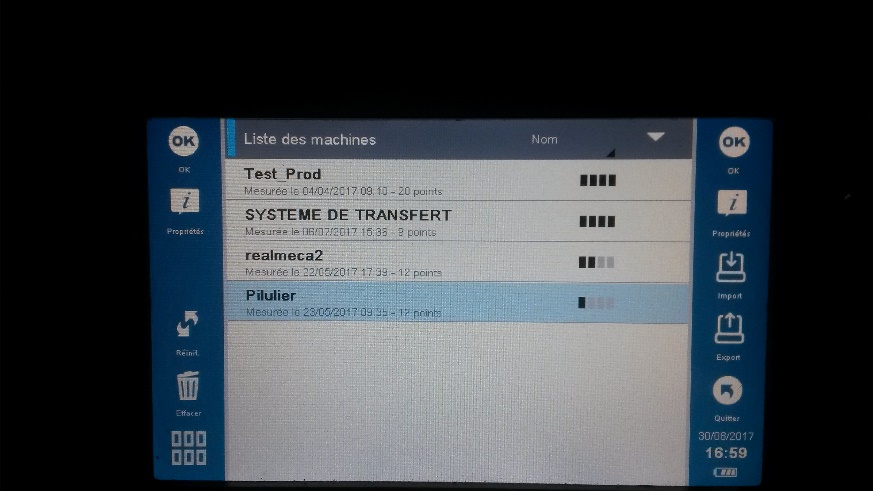  Appuyer sur le point d’interrogation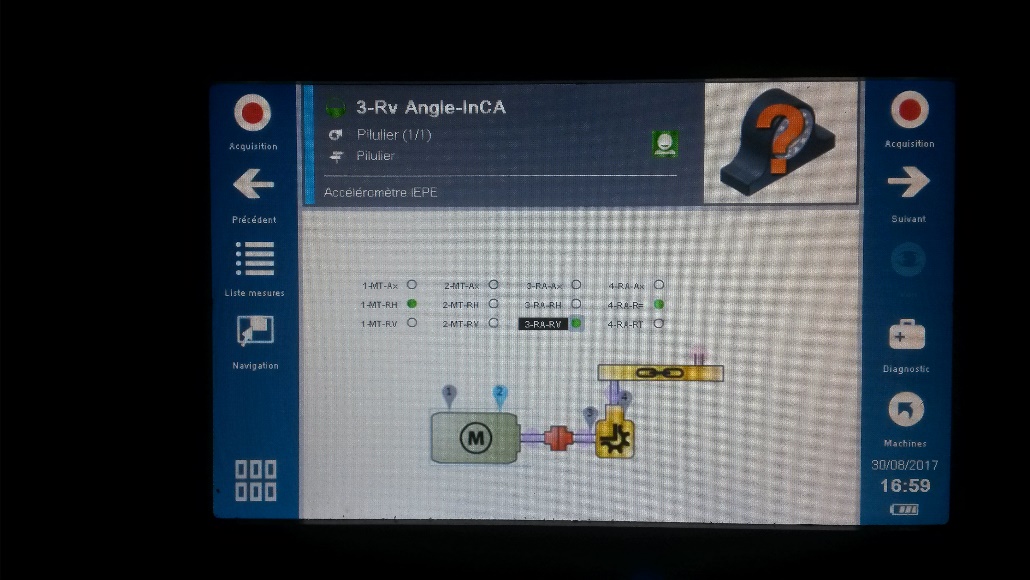  Choisir l’axe dans lequel le capteur va mesurer (Chercher l’inscription « X » sur le capteur) puis Enregistrer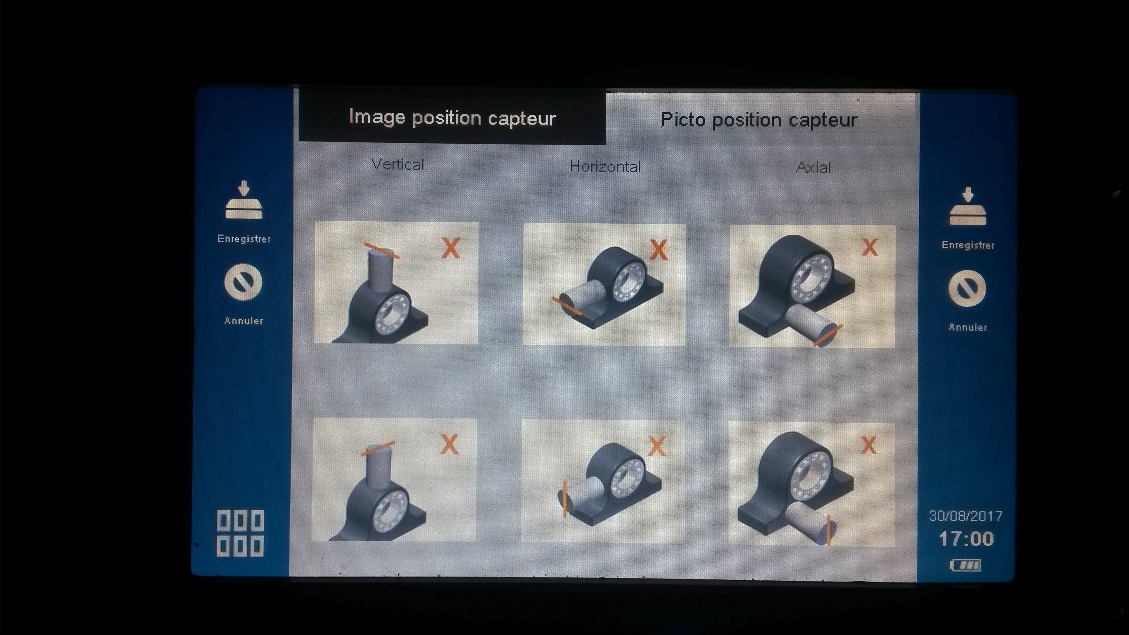  Une fois le système en fonctionnement, lancer la mesure en appuyant sur Acquisition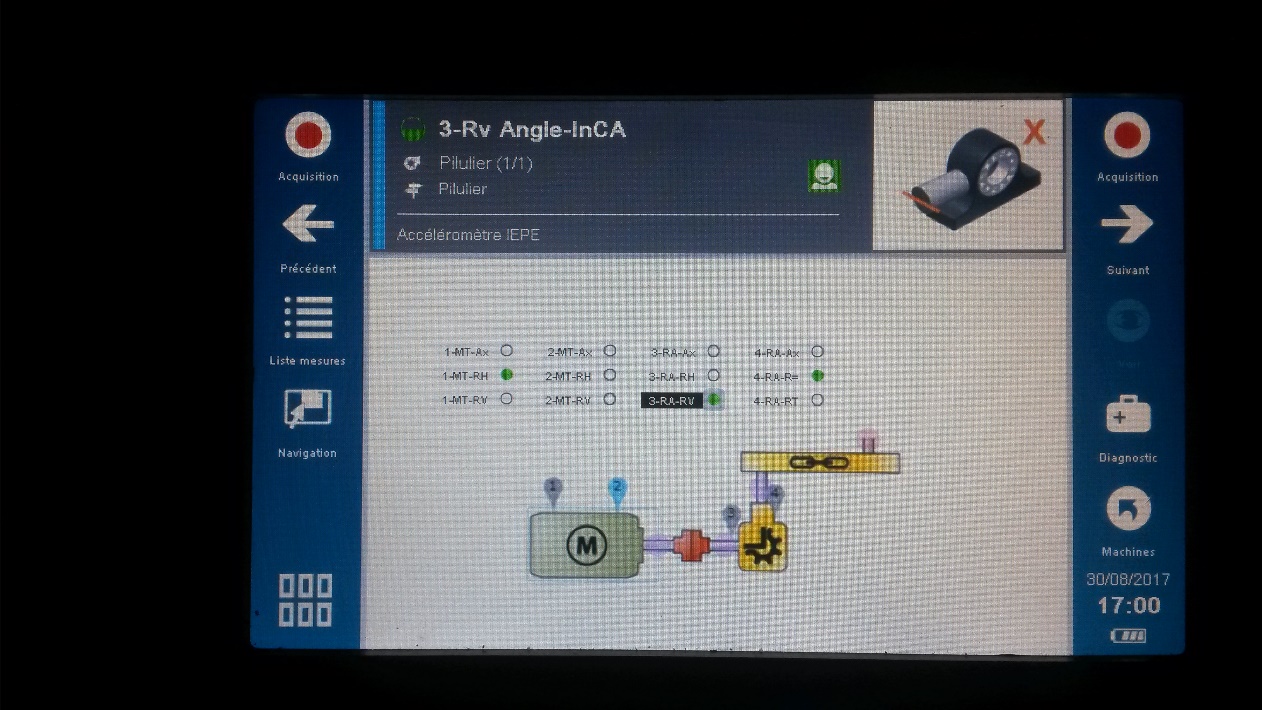  Les résultats s’affichent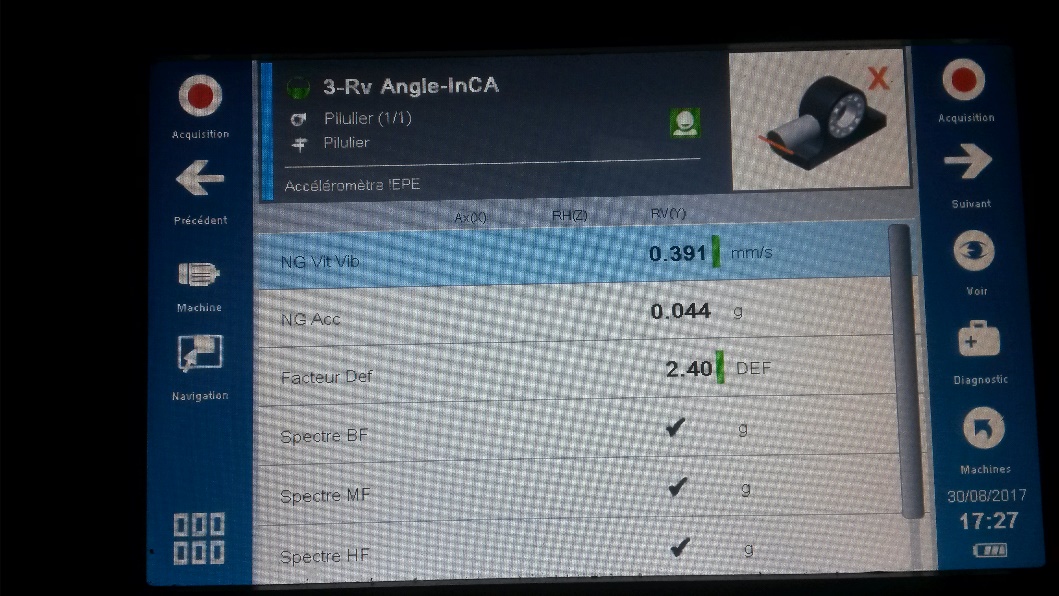  Appuyer sur Diagnostic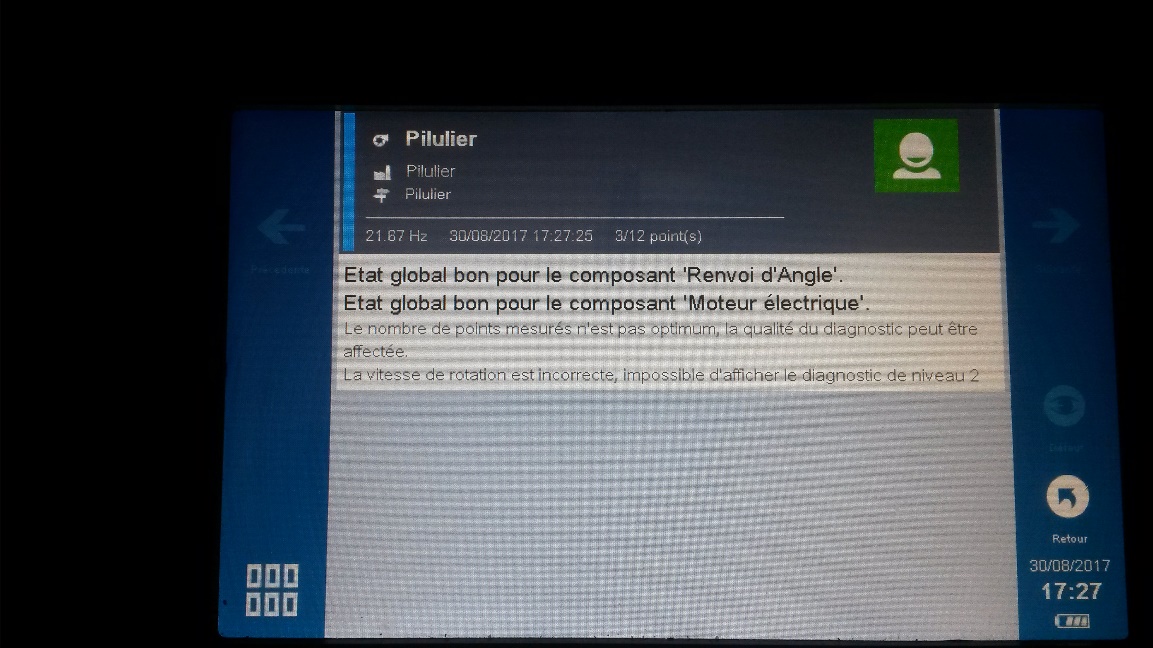 Analyse des spectres (niveau BTS) Sélectionner le spectre (BF, MF ou HF), puis appuyer sur voir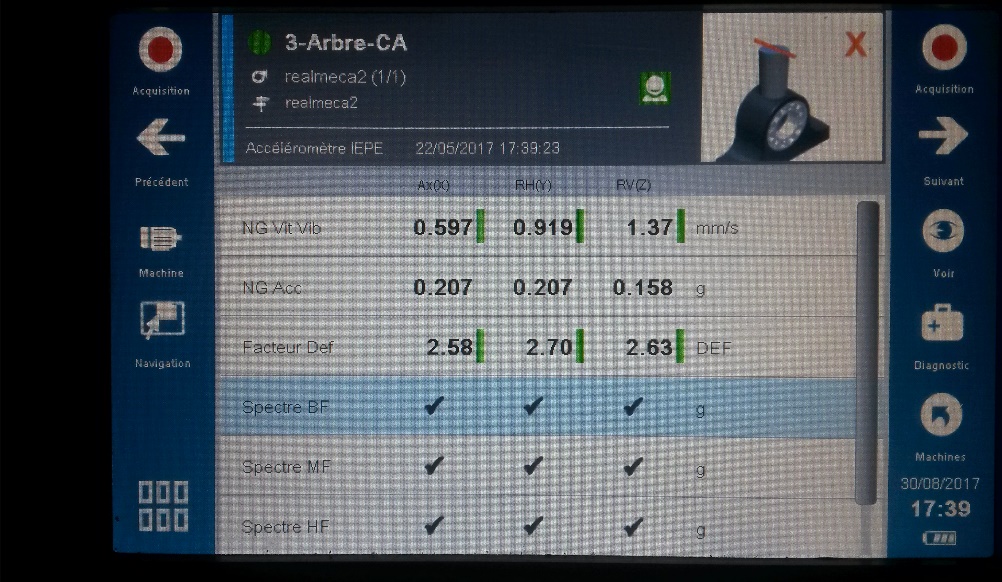  les spectres suivant les 3 directions de mesure du capteur s’affichent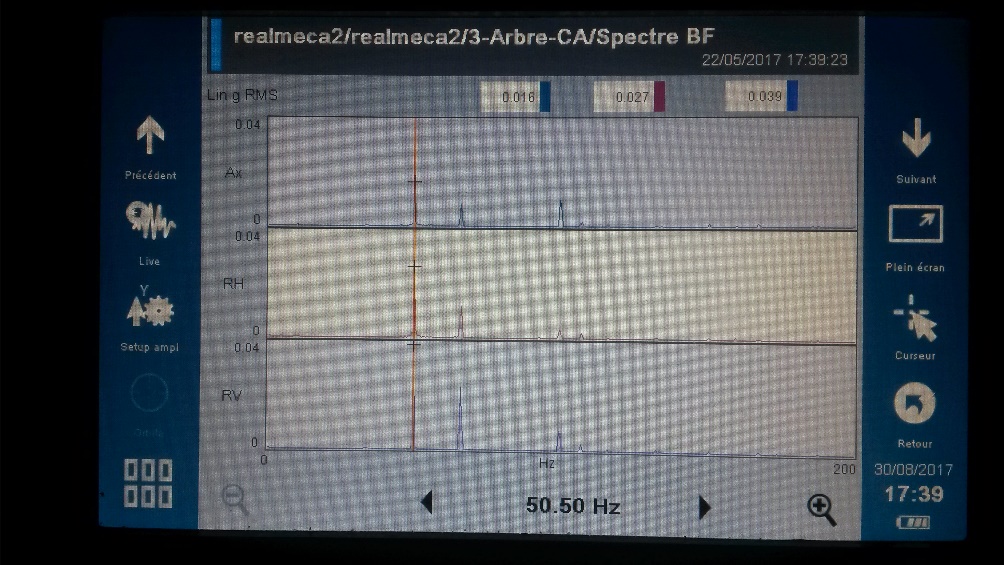  En appuyant sur Setup ampl, il est possible de sélectionner l’échelle des ordonnées et l’unité de mesure des vibrations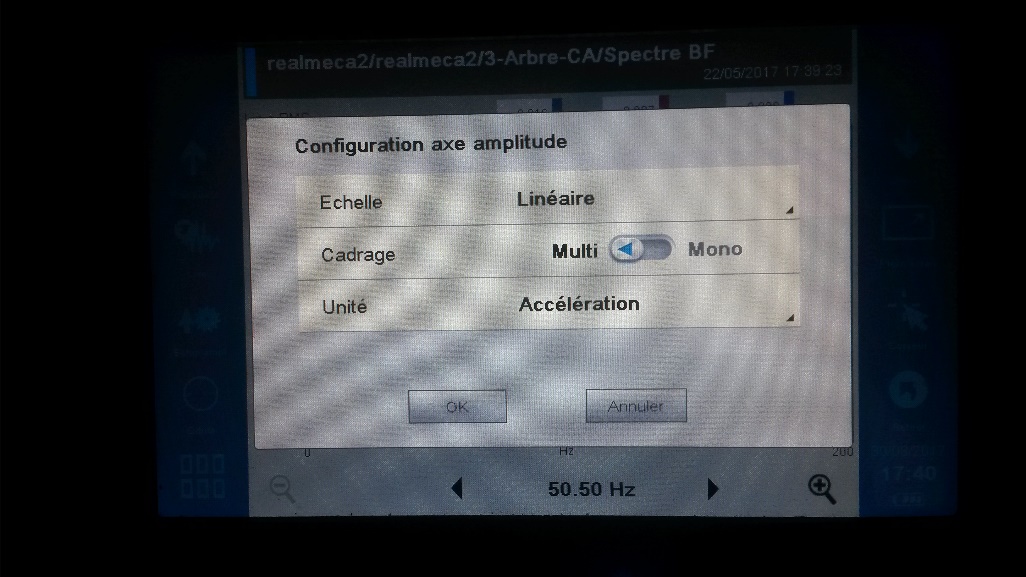 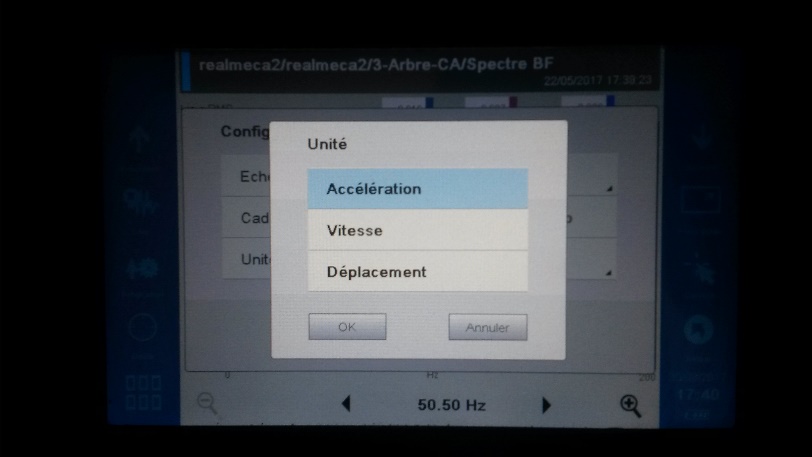 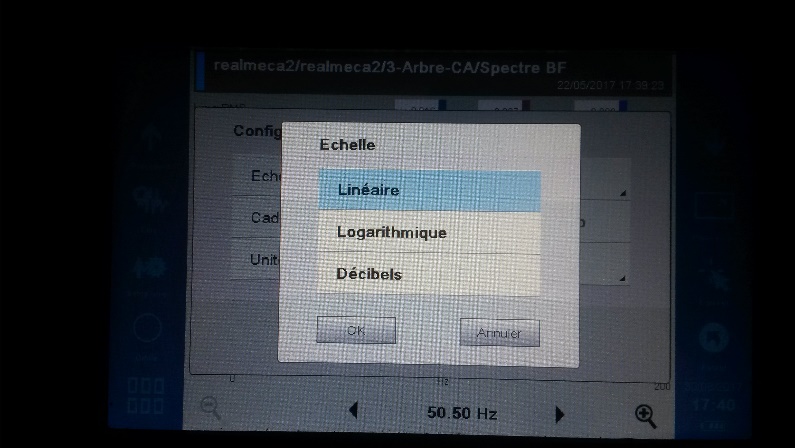 